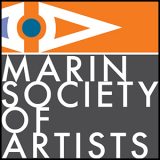 BOARD OF DIRECTORSKATHY BECKERLEYKathy Beckerley is a multimedia artist working primarily in watercolor, acrylic and pastels. Her subject matter includes landscape, flowers and abstract art.  She documents her extensive travel in photographs.  A registered nurse for 30 years in oncology and geriatric nursing,  Kathy used art work throughout her career as a nurse to help keep her life balanced.  When she retired from nursing Kathy started her own travel business, specializing in tours, cruises, and FIT travel. She leads groups to many exciting destinations and also helps clients arrange their own special experience to areas throughout the world. Kathy is a board member of Marin Society of Artists, member of her parish council group, and participates in many community functions.   Beckerleytravel.comJOE GRENN Dr. Joe Grenn is a native of New Bedford, Massachusetts, received his education in Boston and concluded his post-doctoral fellowship in endodontics at Harvard in 1972. Joe maintained a private practice in endodontics in San Francisco, lectured internationally and was a clinical professor at the University of California School of Dentistry form 1972 until his retirement in 2015. He has since dedicated his time to his long time love of oil painting.   Joe maintains a studio at 39 Liberty Ship Way on the Liberty Ship Dock in Sausalito and is a oard member of the Marin Society of Artists Board of Directors.  Joe’s web page at joegrenn.comJOHN HENRY -Vice PresidentJohn Henry is a fine art photographer specializing in travel and street photography.  He is past President and has held a wide variety of positions at the Marin Society of Artists, including four years on the Board of Directors.  He is also on the Board of the Oakland Art Association, and is the exhibition coordinator for that organization.   Before devoting himself to photography and to art organizations, John spent several decades in a variety of management and technical positions with the federal government.CHARLES MIZEA native of Marin, Charles Mize is an artist with an illustrator’s eye who captures his surroundings in various mediums. Oil painting and photography are two of his favorites. 
For over 30 years, his commercial art studio in San Francisco, Charles Mize Studio, collaborated with advertising agencies, design firms, photographers and large retailers and corporations. His staff of talented artists and creatives produced original content, enhanced images and wowed clients with photo retouching by airbrushing that, until Adobe was developed, was a master skill that involved pushing around pigment instead of pixels. His studio and staff received many awards and praise along the way. 

Eventually, along with changing technology tides, Charles began to drift from commercial art. He channeled his creative energy at a high-end jewelry store in San Francisco and designed custom elegant jewelry pieces for clients. In a way, the metal and stones became a new type of canvas. He loved hearing the stories that mattered most to his clients and translating them into heirloom works of art that could be enjoyed for generations. His favorite projects involved designing engagement rings -- a sacred symbol of the love and commitment by two people to one another. 

Today, Charles serves on the Board of Directors of the Marin Society of Artists. His influence helped coordinate the efforts of dedicated volunteers to create the visual foundation, look and feel for the organization's new home in San Rafael. In addition to his lifelong work as an artist, Charles also considers his service to community as another extension of his values. He works full time with Whistlestop, as a paratransit bus driver, which was voted the best nonprofit in Marin.CAROL PONZIO -Recording SecretaryCarol Ponzio is a native of San Francisco who studied art with her father, Charles Berry, and at San Jose State University.  After teaching for 40 years she returned to studying and practicing her favorite mediums: printmaking, paper making, pastels and occasionally watercolor and sculpture.After being part of an art collective in San Francisco for 5 years she moved her studio to Marin Society of Artists and became a member.  She has served on the Marin Society of Artists board of directors for the past two years and provides program support in many ways including 3-D visual arts.  MEG REILLY - PresidentMeg Reilly works in a variety of mediums: acrylic, pastel, watercolor, oil, clay. She maintains a studio at Marin Society of Artists downtown Art Centre in San Rafael, CA. Meg exhibits widely, and her work is in U.S. and E.U. collections. Meg has held multi-year volunteer leadership and board positions with several non-profit organizations including Marin Society of Artists (current president), Dolphin Swimming and Boating Club and Marin Arts Council. In her post-law firm work life, Meg was Assistant Corporate Counsel for First Nationwide Savings, Assistant General Counsel and Vice President of Hibernia Bank, Western Regional Counsel for The Nature Conservancy and General Counsel for Save the Redwoods League.  Meg earned a BFA in design from Syracuse University, a Masters in Teaching (art & math) from College of Notre Dame and a JD from Albany Law School. Meg’s website is www.megreillyart.comJUDI STESSJudi Stess has painted in Marin County for many years.  She has worked in acrylics and pastels but always finds her way back to oil painting on canvas or board.  She has been active with Marin Society of Artists, currently serving on its Board of Directors, and helped found Indian Valley Artists - now The Marin Museum of Contemporary Art. She maintains a studio in her home. Judi has exhibited with the mentioned groups and in other public venues including Marin County Fairs, Marin Open Studios and Falkirk.Judi is a retired College and Career Advisor and worked in several Marin county high Schools. She earned a Bachelor’s degree from Cal State Hayward (now Cal State East Bay), did graduate work at San Jose State University and earned a certification from the University of California Extension in College Admission Advising.  She continues to take art classes and workshops.JUDITH STERNJudith Stern’s art was influenced from an early age by the spectacular southern Cape of Africa where she was born and later by the Johannesburg high veld where she was raised.Relocating to London, she soon settled under the tutelage of Charles Hardaker, of the Royal Academy, concentrating on the techniques of the Old Masters and the Impressionists.In London, Judith established the “The Phoenix Group” under the patronage of the Royal  Academician. Her landscapes, portraits and still lives soon made their mark on local exhibitions and her own regular exhibitions at Lauderdale House, Kenwood House and ultimately at the famous Leighton House gallery in Kensington, London. Judith is an active member of the  American Society of Interior Designers, the Society of British International Designers and a member of the Marin Society of Artists Board of Directors.Judith’s oil paintings reflect her annual painting sojourns in Southern France, Italy and Spain together with twenty years of the British experience combined with a vibrancy and attention to detail which is at once deliciously whimsical yet anchored strongly in the traditional.Judith maintains a studio at the Marin Society of Artists at 1515 Third St, San Rafael, CA.Her website is http://judithsternart.wpengine.com/  